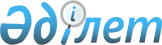 Об одобрении проекта Правил осуществления инвестиционных операций Национального фонда Республики КазахстанПостановление Правительства Республики Казахстан от 9 июня 2001 года N 787

      В соответствии с Указом Президента Республики Казахстан от 29 января 2001 года N 543 U010543_ "О некоторых вопросах Национального фонда Республики Казахстан" и постановлением Правительства Республики Казахстан от 18 мая 2001 года N 655 P010655_ "О договоре о доверительном управлении Национальным фондом Республики Казахстан" Правительство Республики Казахстан постановляет: 

      1. Одобрить проект Правил осуществления инвестиционных операций Национального фонда Республики Казахстан, представленный Национальным Банком Республики Казахстан.     2. Настоящее постановление вступает в силу со дня подписания.     Премьер-Министр     Республики Казахстан     (Специалисты: Мартина Н.А.,                   Пучкова О.Я.)
					© 2012. РГП на ПХВ «Институт законодательства и правовой информации Республики Казахстан» Министерства юстиции Республики Казахстан
				